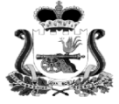 ОТДЕЛ ОБРАЗОВАНИЯАДМИНИСТРАЦИИ МУНИЦИПАЛЬНОГО ОБРАЗОВАНИЯ
«КАРДЫМОВСКИЙ РАЙОН» СМОЛЕНСКОЙ ОБЛАСТИП Р И К А ЗО продлении ограничительных мероприятий в образовательных организациях муниципального образования «Кардымовский район» Смоленской областиВо исполнение Указа Губернатора Смоленской области от 15.06.2020 № 71 «О внесении изменений в Указ Губернатора Смоленской области 
от 18.03.2020 № 24» (в редакции указов Губернатора Смоленской области от 27.03.2020 № 29, от 28.03.2020 № 30, от 31.03.2020 № 31,   от 03.04.2020 № 35, от 07.04.2020 № 36, от 10.04.2020 № 42, от 12.04.2020 № 44, от 15.04.2020 №45 от 17.04.2020 № 46, от 17.04.2020 № 47, от 20.04.2020 № 48, от 23.04.2020 № 49, 30.04.2020 № 53, от 07.05.2020 № 55, от 08.05.2020 № 56, от 12.05.2020 №59, от 12.05.2020 № 59, от 27.05.2020 № 65, от 29.05.2020 № 66) и в целях обеспечения санитарно-эпидемиологического благополучия детского населения на территории муниципального образования «Кардымовский район» Смоленской областип р и к а з ы в а ю:Руководителям дошкольных образовательных организаций, подведомственных Отделу образования Администрации муниципального образования «Кардымовский район» Смоленской области:- организовать по 22.06.2020 года включительно в дошкольных образовательных организациях работу дежурных групп (численностью не более             12 человек) для воспитанников, родители (иные законные представители) которых осуществляют трудовую деятельность.2. Руководителям общеобразовательных организаций, подведомственных Отделу образования Администрации муниципального образования «Кардымовский район» Смоленской области:- продлить ограничительные мероприятия в виде приостановления допуска обучающихся и их родителей (иных законных представителей) в общеобразовательные организации муниципального образования «Кардымовский район» Смоленской области по 22.06.2020 года включительно;- обеспечить проведение консультаций по подготовке к государственной итоговой аттестации обучающихся 11-х классов с применением дистанционных технологий;- обеспечить реализацию курсов внеурочной деятельности, программ воспитания и социализации, а также дополнительных общеразвивающих программ в период до 30.06.2020 года с учетом графика отпусков педагогов;- обеспечить проведение профилактической и разъяснительной работы с обучающимися и их родителями (иными законными представителями) по соблюдению мер безопасности, предупреждению несчастных случаев и детского травматизма в период летних каникул.3. Руководителям организаций дополнительного образования, подведомственных Отделу образования Администрации муниципального образования «Кардымовский район» Смоленской области:- продлить ограничительные мероприятия в виде приостановления допуска обучающихся и их родителей (иных законных представителей) в образовательные организации муниципального образования «Кардымовский район» Смоленской области по 22.06.2020 года включительно;- обеспечить реализацию программ воспитания и социализации, а также дополнительных общеразвивающих программ в период до 30.06.2020 года с учетом графика отпусков педагогов.4. Руководителям образовательных организаций, подведомственных Отделу образования Администрации муниципального образования «Кардымовский район» Смоленской области:- продлить подготовку к летней оздоровительной кампании для детей в лагерях дневного пребывания на базе образовательных организаций, реализующих образовательные программы начального общего, основного общего, среднего общего образования, и организаций дополнительного образования, а также в палаточном лагере по 22.06.2020 года включительно.5. Контроль исполнения настоящего приказа оставляю за собой.18.06.2020№  0064-п/обрНачальник Отдела образования Администрации муниципального образования «Кардымовский район» Смоленской областиС.В.Федорова